Die Landeshauptstadt München bedankt sich bei den vielen Engagierten mit der Auszeichnung „München dankt!“. Auch Jugendleiter/innen können die Urkunde mit einem Gutscheinheft beantragen und werden im folgenden Jahr zu einem Ehrenamtsempfang des Oberbürgermeisters eingeladen. Voraussetzung ist, dass Du mindestens seit einem Jahr die Juleica hast und Dich mit mindestens 80 Stunden im Jahr engagierst.Voraussetzungen sind außerdem: Engagement und Wohnort im Stadtgebiet MünchenEngagement im Stadtgebiet München und Wohnort außerhalbWohnort in München und Engagement außerhalb. Das Engagement kann in allen Landkreisen, die sich innerhalb des S-Bahn-Gebiets München befinden sein (Landkreis München, Dachau, Fürstenfeldbruck, Starnberg, Ebersberg, Erding, Freising, Bad Tölz-Wolfratshausen) Bitte fülle dieses Formular aus und lasse es Dir von deinem Jugendverband bestätigen. Schicke es anschließend an die Abteilung Junges Engagement, Paul-Heyse-Str. 22, 80336 München oder als Scan an ehrenamtskarte@kjr-m.de Du erhältst von uns eine Bestätigung, sobald die Urkunde mit dem Gutscheinheft zur Abholung im Jugendinformationszentrum (JIZ) in der Sendlinger Str. 7 bereit liegt. 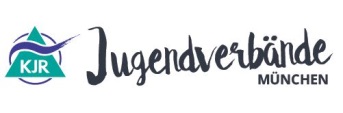 München dankt! für Juleica-Inhaber/innenJugendverband und Ansprechpartner/in bei Rückfragen	Jugendverband und Ansprechpartner/in bei Rückfragen	Vorname:Name:Adresse:Geburtsdatum:E-Mail:Jugendverband:Adresse des Jugendverbandes:Aktuelle                     Juleica-Nummer:Im Jugendverband als Jugendleiter/in aktiv seit: Bestätigung des Jugendverbandes über das EngagementDatum, Ort: 